Hinweis: Dieses kurze Muster soll Verantwortlichen nur den Einstieg in das Thema „Verzeichnis von Verarbeitungstätigkeiten“ gem. Art.30 Abs. 1 DS-GVO erleichtern. Ein umfassendes Muster ist unter www.lda.bayern.de/media/dsk_muster_vov_verantwortlicher.pdf abrufbar.Bayerisches Landesamt für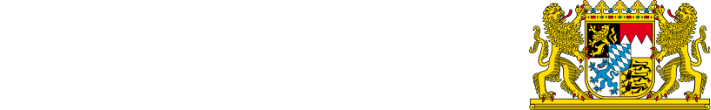 DatenschutzaufsichtMuster 1: Verein – Verzeichnis von VerarbeitungstätigkeitenVerantwortlicher:TSV Waldermühl e.V.	Tel. 0981/123456-0	Vorstand: Dieter Eckbauer-Düppels, geb. 03.12.1952Steinbauerstr. 45a	E-Mail: team@waldermuehler-tsv.de98123 Sonsthausen	Web: www.waldermuehler-tsv.deAuszug aus dem IT-Sicherheitskonzept (enthält technische und organisatorische Maßnahmen):Automatische Updates im Betriebssystem aktivierenAutomatische Updates des Browsers aktivieren	Backups regelmäßig, z. B. einmal wöchentlich auf externe FestplatteStandard-Gruppenverwaltung (z. B. in Windows)	Aktueller Virenscanner/Sicherheitssoftware	Papieraktenvernichtung mit Standard-ShredderVerarbeitungstätigkeitAnsprechpartnerDatum derZwecke derZwecke derKategorie betroffeneKategorie betroffeneKategorie vonKategorie vonKategorie vonDrittlands-LöschfristenTechnische/organisatorischeVerarbeitungstätigkeitAnsprechpartnerDatum derZwecke derZwecke derKategorie betroffeneKategorie betroffeneKategorie vonKategorie vonKategorie vonDrittlands-LöschfristenTechnische/organisatorischeVerarbeitungstätigkeitAnsprechpartnerEinführungVerarbeitungVerarbeitungPersonenPersonenpersonenbez. Datenpersonenbez. DatenEmpfängerntransferLöschfristenMaßnahmenEinführungVerarbeitungVerarbeitungPersonenPersonenpersonenbez. Datenpersonenbez. DatenEmpfängerntransferMaßnahmenLohnabrechnungLohnabrechnungHerbert BauerHerbert Bauer02.03.201802.03.2018Auszahlung derBeschäftigteBeschäftigteBeschäftigteName undExternerKeine10 Jahre (Gesetzliche10 Jahre (GesetzlicheSiehe IT-Sicherheitskonzept(über externen(über externen0981/123456-10981/123456-1Löhne/GehälterAdressen derDienstleisterAufbewahrungsfrist)Aufbewahrungsfrist)Dienstleister)Dienstleister)herbert@herbert@AbfuhrBeschäftigtenwaldmuehler-waldmuehler-Sozialabgaben u.ggf. Religions-tsv.detsv.deSteuernzugehörigkeitEindeutigeKennzahlenzur Steuer/Sozialabgaben…MitgliederverwaltungMitgliederverwaltungHerbert BauerHerbert Bauer02.03.201802.03.2018Verwaltung derVerwaltung derMitgliederMitgliederMitgliederName undKeineKeine2 Jahre nach2 Jahre nachSiehe IT-Sicherheitskonzept0981/123456-10981/123456-1VereinstätigkeitenVereinstätigkeitenAdressenBeendigung derBeendigung derherbert@herbert@EintrittsdatumVereinsmitgliedschaftVereinsmitgliedschaftwaldmuehler-waldmuehler-Sportbereichetsv.detsv.de…Betrieb der WebseiteBetrieb der WebseiteMax MeierMax Meier28.02.201828.02.2018AußendarstellungAußendarstellungMitgliederMitgliederIP-AdressenIP-AdressenKeineKeineIP-Adresse nach 30IP-Adresse nach 30Siehe IT-Sicherheitskonzeptdes Sportvereinsdes Sportvereins0981/123456-00981/123456-0WebseitenbesucherWebseitenbesucherTagenTagen+ HTTPS-Verschlüsselung(über Hosting-(über Hosting-max@max@Dienstleister)Dienstleister)waldmuehler-waldmuehler-tsv.detsv.deVeröffentlichung vonVeröffentlichung vonMax MeierMax Meier20.02.201820.02.2018AußendarstellungAußendarstellungMitgliederMitgliederMitgliederFotos vonFotos vonKeineKeineWenn EinwilligungWenn EinwilligungSiehe IT-SicherheitskonzeptFotos der MitgliederFotos der Mitglieder0981/123456-00981/123456-0VereinstätigkeitenVereinstätigkeitenwiderrufen -widerrufen -auf der Webseiteauf der Webseitemax@max@unverzüglichunverzüglichwaldmuehler-waldmuehler-tsv.detsv.deBeitragsverwaltungBeitragsverwaltungHerbert BauerHerbert Bauer22.02.201822.02.2018VereinsfinanzierungVereinsfinanzierungMitgliederMitgliederMitgliederBankverbindungBankverbindungSteuerberaterKeine10 Jahre (Gesetzliche10 Jahre (GesetzlicheSiehe IT-Sicherheitskonzept0981/123456-10981/123456-1Aufbewahrungsfrist)Aufbewahrungsfrist)herbert@herbert@waldmuehler-waldmuehler-tsv.detsv.de……………………………………